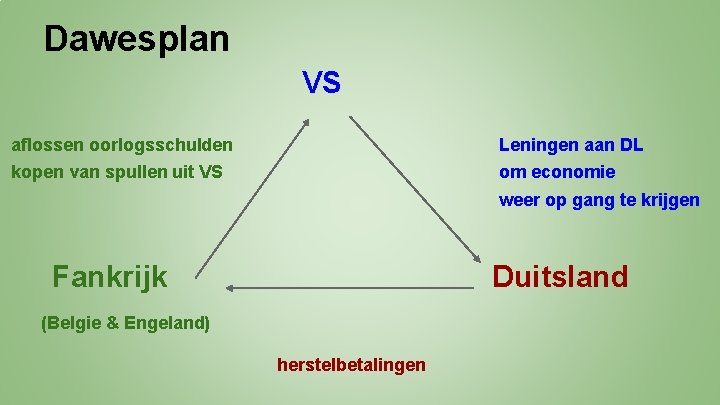 Verdrag van Versailles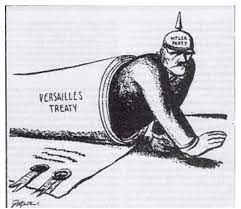 vrijkorps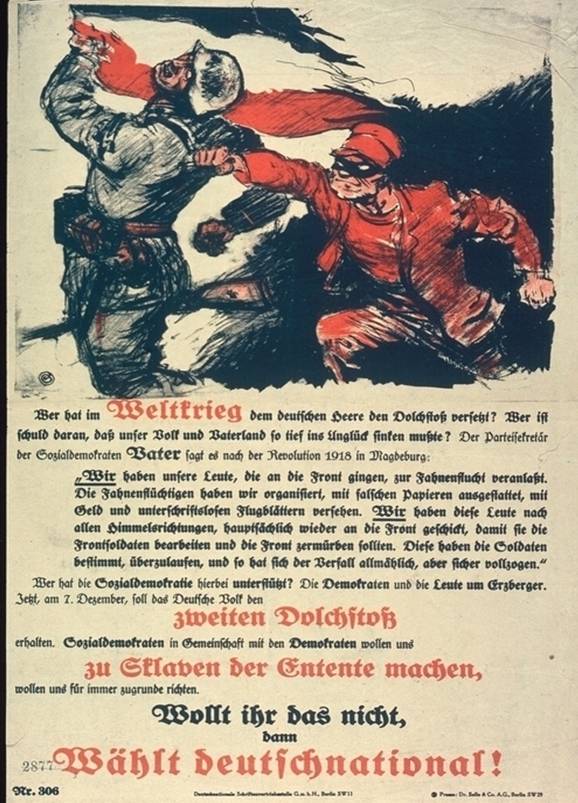 DolkstootlegendeLebensraum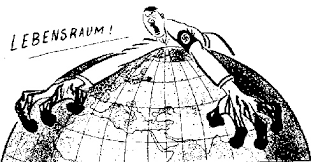 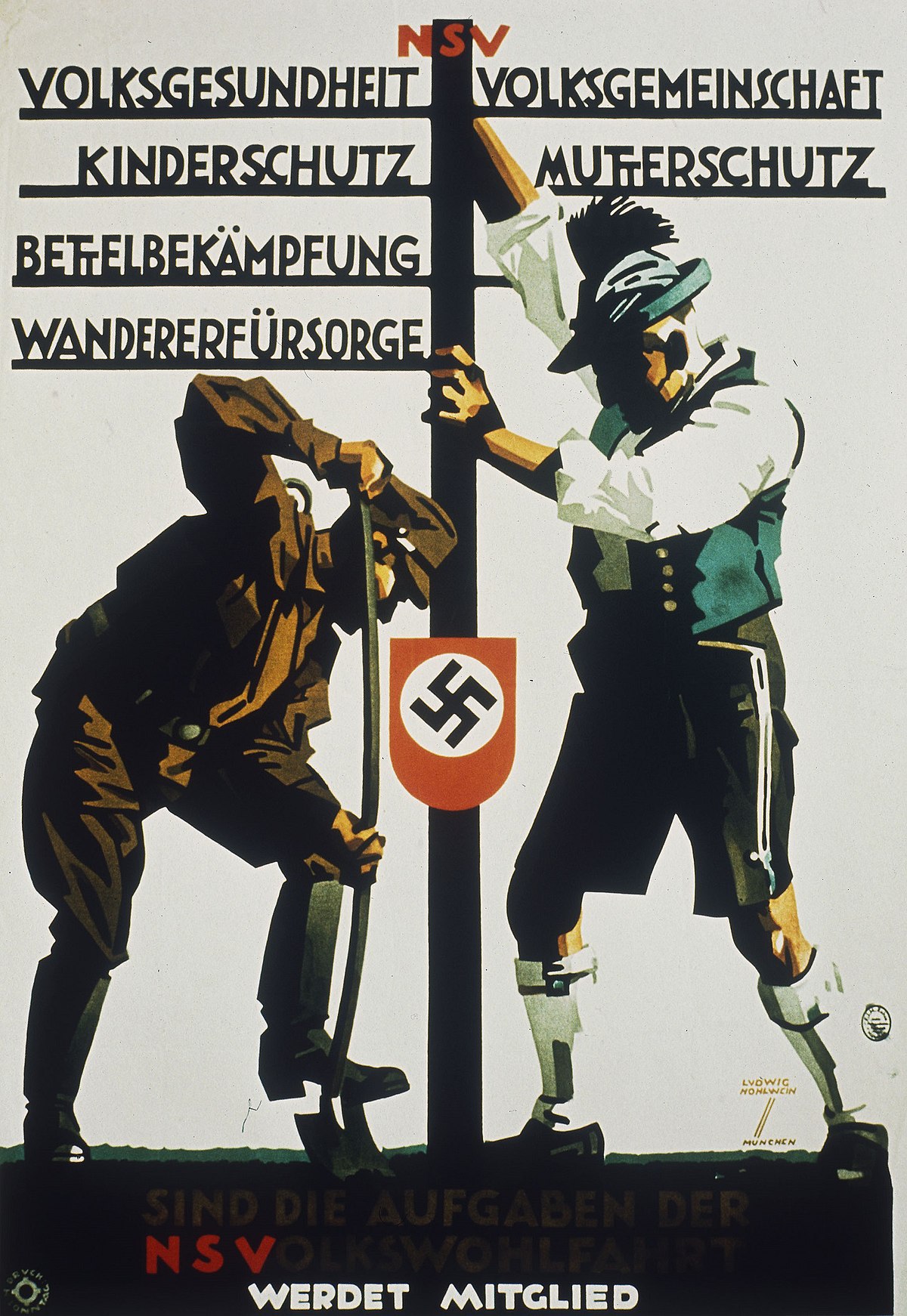 VolksgemeinschaftNazificatieparamilitairMachtigingswetRepubliek van WeimararbeidsdienstArbeitseinsatzBlokkade van Berlijn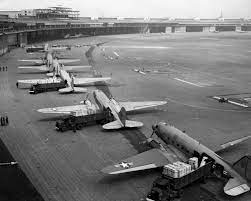 luchtbrugHitler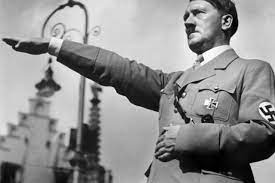 Bondsrepubliek Duitsland BRD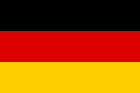 BondsdagBundestagComeconDenazificatieDuitse Democratische Republiek              DDR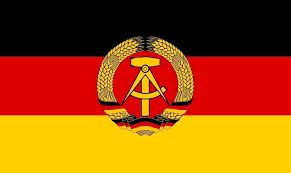 Heimatvertriebenen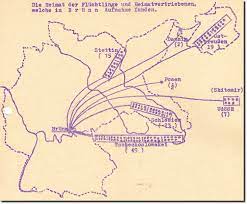 StaatssicherheitsdienstStasi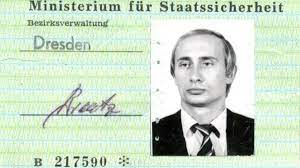 Trumandoctrine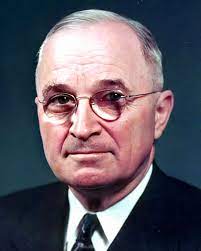 Baader Meinhoff-Gruppe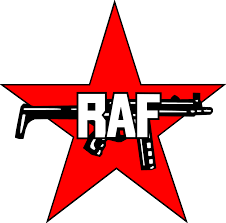 (Rote Armee Fraktion) Breznjev-doctrine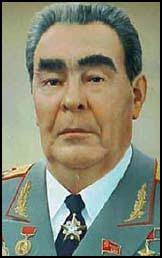 detente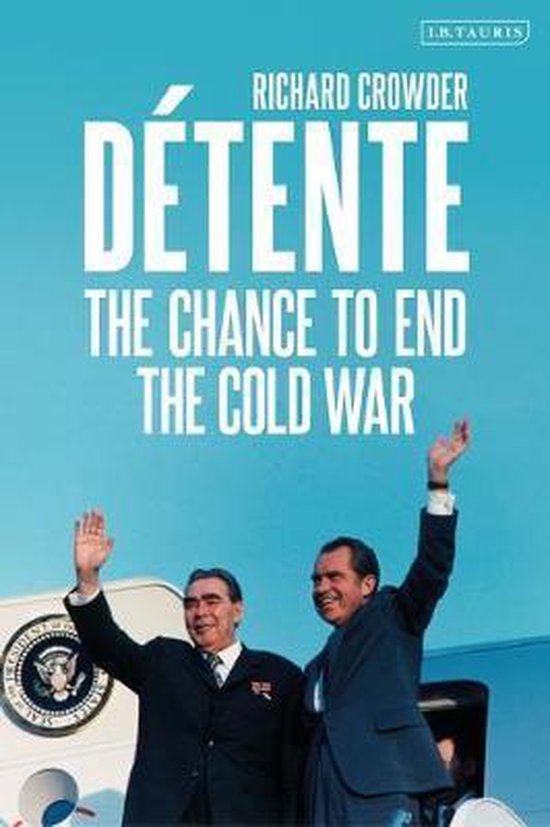 glasnost  / perestroijka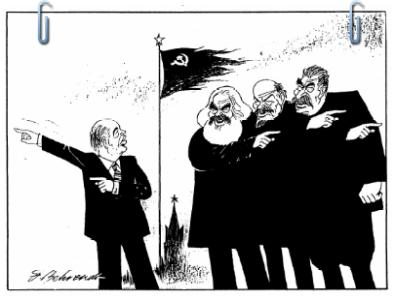 Ostpolitik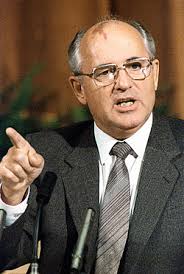 Praagse Lente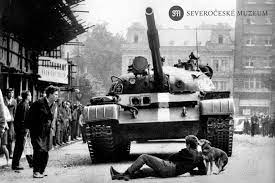 terrorisme19191929beurscrisis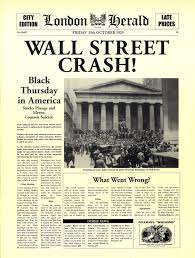 1933rijksdagbrand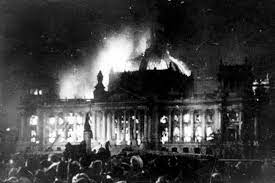 Conferentie van München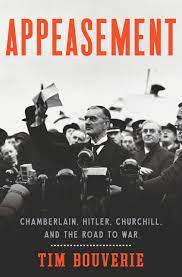 Appeasement-politiek1938vernietigingskampenJodenvervolging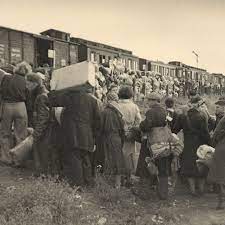 1945Overgave DLBezettingszones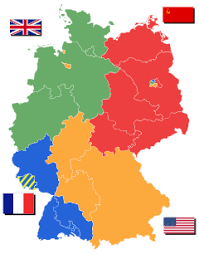 19481949Adenauer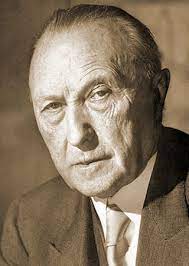 WirtschaftswunderNAVOEGKSEEGUlbricht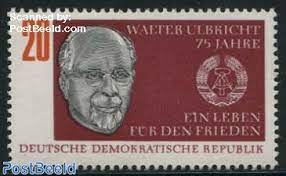 1953Arbeidersopstand in DDR (harder werken voor zelfde salaris)WarschaupactBouw muur Berlijn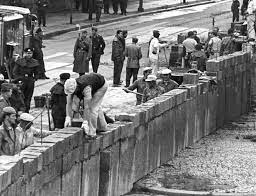 1961BRD-politiek vanaf 1970Willy Brandt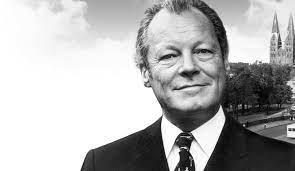 1972Wederzijdse erkenning DDR en BRDGorbatsjovSovjetleider vanaf 198519891990Interbellum en WOII1918-1945Interbellum en WOII1918-1945Duitsland valt uiteen1945-1961Duitsland valt uiteen1945-1961In de tijd van de Berlijnse muur en daarna1961-1991In de tijd van de Berlijnse muur en daarna1961-1991Val muur Berlijn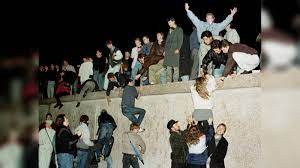 Hereniging Duitslanden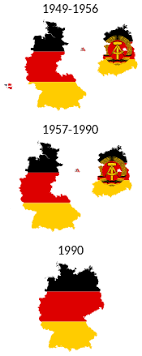 1991Uiteenvallen Sovjet Unie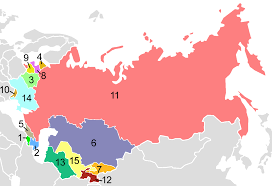 Franse steun hereniging DL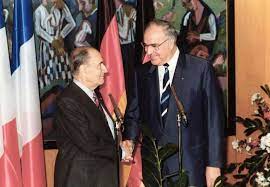 Invoering Euro